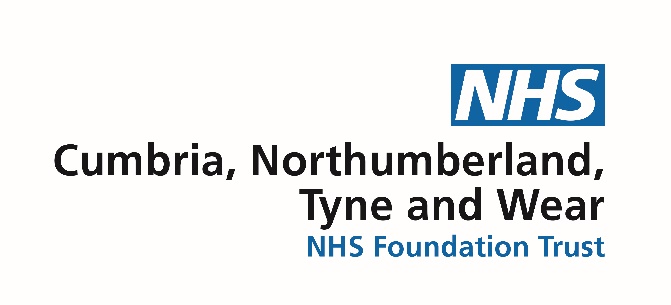 This form is about your preferences for sharing and gathering information about you during assessment, care and treatment.	Name					 Date of Birth 		NHS Number		 Gathering informationAs part of our assessment and treatment process we gather information from other services and agencies.  We gather information from you and other professionals involved in your care. An example of another professional that we would collect information from, is your GP. We only gather information, when it is necessary, to offer you assessment care and treatment. Gathering this information helps us to understand more about your history and current needs. It also helps us to understand if there are any risks to you or others. The information that we gather from you and other professionals will be kept in your Health Record (written and in an electronic record) to help us to provide you with the most appropriate care.  Sharing InformationWe have a duty to keep information about you private and confidential.  There might be times when we have to share information about you without your permission. For example, to protect you or someone else from being hurt, or to prevent a crime. If this happened, we would share the smallest amount of information possible to protect people. The rules that we follow when sharing information are:Cumbria Northumberland Tyne and Wear (CNTW) Trust policiesCommon Law Data Protection Act (1998)NHS Confidentiality Code of PracticeKeeping InformationWhen we write about your care and treatment, we keep that information in the electronic healthcare records system for CNTW.Some people who use our service live in Cumbria, Northumberland or Tyne and Wear. If you live in one of those areas and use CNTW services, some of the information that we write, can be seen by those services.When we meet with you we write two notes. 1, One note can be seen by other CNTW services. This provides information about your mental health and wellbeing on that day. This is so that other people working with you can see basic information such as whether you might need support for your mental health.  It does not include details about your care or treatment in the gender dysphoria service. 2, The second note, that we write when we meet with you, is kept in a separate part of the electronic healthcare records system. This note includes the details about the healthcare that we provide for you. Other people or services who provide healthcare for you cannot see those notes. If you do not live in the CNTW area then other services cannot see any of the notes that we write about you in our healthcare records systemIn very limited circumstances, such as processing a complaint or ensuring that your record is accurate, other CNTW staff may open your record. These staff are bound by the same confidentiality guidelines.Occasionally, information will be used for research, audit or training purposes, when all details that would identify you would be removed. This may happen after your care and treatment have finished. We may contact you after you have been discharged from the service to offer you the chance to take part in research, audit, service evaluation, or training.Contacting people to share and gather informationWe do not usually contact anyone to talk about your care apart from your GP. Sometimes it might be useful to speak to someone important who looks after your health and wellbeing. This might be a healthcare professional, like a doctor in another team, or someone who looks after you, like a support worker or social worker. We would not contact your family unless we had talked about this with you and you had agreed that it was something that you wanted us to do. Is there anyone who you would not want us to contact, to receive or share information about your healthcare and wellbeing?Is there anyone who you would like us to share with, or gather information from, such as family, carer or friends?GP RecordsIf you live in the CNTW area, and some areas close by, staff working in this service will look at your electronic GP records to see treatment, consultations and investigations. We do this to help us to make decisions about safe care and treatment. We need to look at these records at various points in your care and treatment pathway. For example, if we asked your GP to take a blood test, we would look at your GP record to see the results. Communicating with you about your care and treatmentAs part of your assessment we will write letters about your care. We would like to give you a copy of these letters. We believe it could help you to understand and make choices about your own healthcare and treatment. It is your right to choose if you would like to receive a copy or not. I do / do not wish to receive copies of letters.     I would / would not like my parent/carer to receive copies.Please send letters to my home address / another address (please state below) / hand to me during an appointment.Address: Please tell us if you need help to read the letter. For example, easy read, large print, translated to another language, Braille. Would you like us contact you by:Text Message	Yes 	No 		Telephone Number			E-mail 		Yes 	No 		E-mail Address			Would you like us to contact you in the future to give you the chance to take part in research? 		Yes     		 No      If you would like to speak to the team about any of the information in this form, to discuss your preferences, or to let us know that your preferences have changed, you can contact us using the service details on the first page. Signed  					  Date				.Signed  					  Print					 Date : 	          (Parent or Guardian – on behalf of young person)Signed 					  Print				 	 Date :		       Health Care Professional The Data Protection Act (1998) gives you the right to apply for access to your / your child’s health record. If you want to do this you should write to: For Northumberland, Newcastle and North Tyneside; Disclosure Officer, Medical Records, St Nicholas Hospital, Jubilee Road, Gosforth, Newcastle upon Tyne NE3 3XTFor South Tyneside Disclosure Officer, Medical Records, Bede Wing, South Tyneside District Hospital, Harton Lane, South Shields, Tyne and Wear NE34 0PL.  For Sunderland and Gateshead Disclosure Officer, Medical Records, Hopewood Park Hospital, Ryhope, Sunderland, SR2 0NB.  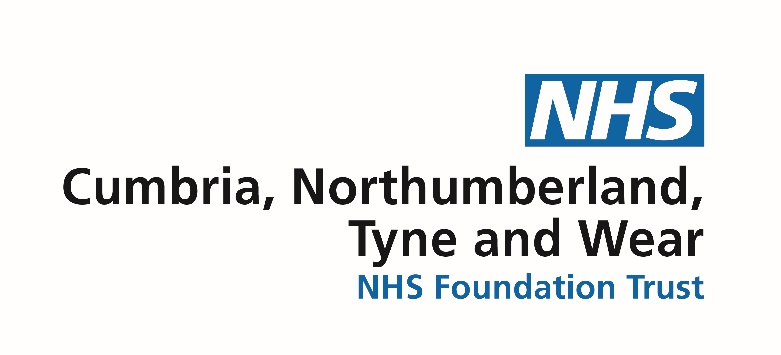 Northern Region Gender Dysphoria Service (NRGDS) Referral FormNRGDS, based at Walkergate Park Hospital, Newcastle is a service for people who experience persistent confusion and/or distress with their gender. This includes people who want to change physical aspects of their gender as well as those who do not. The service is available to people over the age of 18 who live in England. Currently referrals for those aged 16 and under are being managed by Arden&GEM National Referrals Support Service, in anticipation of a change to the commissioning Young People’s Gender Services. Details on how to make a referral can be found here: https://www.ardengemcsu.nhs.uk/services/clinical-support/national-referral-support-service-for-the-nhs-gender-incongruence-service-for-children-and-young-people/We are aware that 17-year-olds are unable to be referred to the above service. In this circumstance, some referrers choose to seek out other adult Gender Clinics and ask if they are able to accept 17-year-olds or others wait until the person turns 18 and make the referral to us then. You can find details of all the Gender Clinics in the UK here https://www.nhs.uk/nhs-services/how-to-find-an-nhs-gender-identity-clinic/Referral FormYou can use this form to refer yourself or make a referral for somebody else, provided you have their consent to do so. Please complete the form as fully as possible to ensure that the referral is accepted. Please note, when referrals do not originate from the General Practitioner (GP), we will share all the information in this referral form with the GP to ensure they are aware of the referral and agree in principle to prescribe medication recommended by NRGDS and to carry out investigations required to manage hormone treatment within current NHS England guidelines.In making or agreeing to a referral, GPs are assumed to agree.Date of referralPerson’s detailsPerson’s Contact DetailsGP detailsReferrer’s details (if different to GP above)Please provide us with detailed reasons for the referral.Please include:Gender identity, their feelings about it and how these may have changed and developed over time.The impact on psychological wellbeing, social functioning, relationships and support networks.Their hopes and goals for the future – what do they want to happen?Whether they have attended this clinic in the past or have attended/are currently attending another gender clinic (including NHS and/or private clinics) – please include details of any past or current treatments.
NB: If the person is currently receiving care or waiting for another NHS Gender Identity Service, please contact their current clinic to discuss options for transferring their care.Substance useDoes the person have any current or historical medical conditions including an intersex condition? If so please state belowThe referrer (if not the GP) may need to liaise with the GP for some of this information. Please include details of any surgery.Does the person have any difficulties with their mental health?Please provide details of any past or current mental health history that you are aware of, including details of any other agencies that are/have been involved with the person. The referrer (if not the GP) may need to liaise with the GP for some of this information. NB NRGDS is not a general mental health service, if the person requires support with their mental health please refer to the relevant service.Is there any history or risk to self or others?Please give details of any current or historical suicidal or self-harm behaviour, any harm from others including domestic violence or exploitation and any convictions, cautions or licenses including any MAPPA and MARAC.Does the person have any diagnosis or symptoms of neurodivergence (such as autism or ADHD) or an intellectual disability?Is there a family history of any of the following?Medication AssessmentPlease provide details of any NHS prescribed medication the person is currently taking, including sex hormones and hormone blockers (this may be a computerised print-out from GP record):Please provide details of any known non-NHS prescribed sex hormones and hormone blockers that the person is taking:Please provide further information below (not already included above) about the person, if relevant.Please return this form to:Northern Region Gender Dysphoria ServiceNorthumberland, Tyne and Wear NHS Foundation TrustBenfield HouseWalkergate ParkBenfield RoadNewcastle upon TyneNE6 4QDTel:	0191 2876130Email: NRGDS@cntw.nhs.ukReview due: January 2024 NHS Number:Is there an historical NHS number? If so please stateD.O.B.Must be over 18EthnicityWhat is the person’s official name as per GP record? What are their pronouns? (for example she/her; he/him; they/ them etc)What name would they like us to use when we speak to them?What name would they like us to use in postal correspondence?How does the person you are referring describe their gender identity?What is their sex assigned at birth?Male    Female Address:Postcode:Landline Tel No.Mobile Tel No. Interpreter required?No 	Yes  	If yes, what language?Can the person you are referring attend independently?No  	Yes   If no, please give details:Email addressDoes the person consent to being contacted by: (tick as appropriate)Text message Email GP Name:GP Practice Name:GP Practice Address:GP Tel No.GP EmailIs this a self-referral?Yes   No If yes, please skip this sectionIf yes, please skip this sectionReferrer’s Name:Job title:Relationship to person you are referring:Referrer’s Address:Referrer Tel No.Referrer Email:Smoker or any nicotine use including vaping?Yes    No If yes, details:Alcohol consumption?Yes    No If yes, units p/w?Recreational drug use?Yes    No If yes, details:ConditionDetailsConditionDetailsDeep vein thrombosis (DVT) or Pulmonary embolism (PE)Yes   No DiabetesYes   No StrokeYes   No CancerYes   No Heart DiseaseYes   No OtherYes   No Name of MedicationDoseDurationName of MedicationDoseDetails (e.g. how sourced, private prescription, duration of taking). 